Welcome to the 2024SkillsUSA State Conference!We are happy to announce this year’s membership – over 12,750 members submitted!  A new record!!  This is a testament to your commitment and dedication to your skill development and training. Special thanks go to our educational partners for their support of all Career & Technical Student Organizations, including State Superintendent Catherine Truitt; CTE Director Trey Michael; our Trade and Industrial Education Consultants Jim Pressly, Dr. David Barbour and Dr. Nolan Fahrer; and our partners at the NC Community College System Office: Dr. Bill Cox, President; Dr. Bob Witchger, CTE Director; and Dr. Tony Reggi, Associate CTE Director.  We also want to thank Middle Creek High School Digital Media Academy’s students and instructors for their planning and production of our ceremonies and audiovisuals.We hope you all enjoy this year’s State Conference and   we wish everyone the best of luck.  Thank you for being such great Champions for SkillsUSA!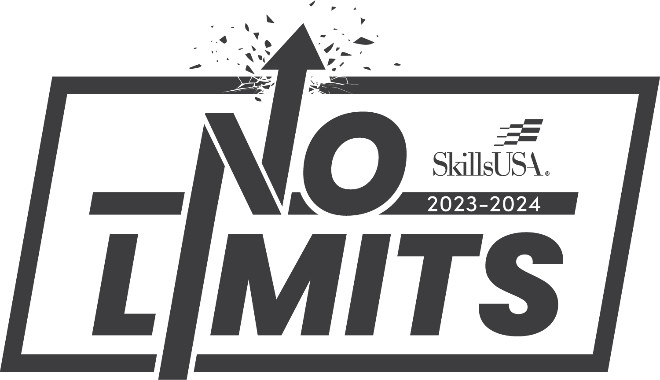 SkillsUSA North Carolina State OfficersJacob Blackman	High School PresidentMidway HSKayla Ingham	Vice PresidentPine Forest HSReece-Anna Cribb	SecretarySouth Columbus HSCameron Vaughan	TreasurerLee County HSWesley Connor	ReporterSouth Columbus HSNathan Darnell	HistorianStarmount HSRuth Hall	ParliamentarianWest Carteret HSLexi Norwood	Postsecondary PresidentCentral Carolina CCState Executive CommitteePaul Heidepriem	Executive DirectorRod Lykins	Dir. of Membership & CurriculumWil van der Meulen	Postsecondary Support DirectorValerie Brewer	State Leadership CoordinatorSkillsUSA North Carolina Board of Directors Daryle Nobles, Chair	 Retired EducatorTony Reggi	NC Community College SystemDr. Nolan Fahrer	NC Department of Public InstructionBill Burgess	Carolina Training AssociatesKris Dell	Applied SoftwareCarl Coffey	Lowe’s Home ImprovementRyan Shaver	NC Masonry Contractors AssociationTim Eldridge	Educational Services UnlimitedJudy Dinelle	84 LumberLiz Myhre	Learning LabsBarrett Crane	Snap-onJeff Faircloth	Guilford Technical Community CollegeWayne Lee	Retired EducatorHardin Kennedy	Retired EducatorMichael Williams	DaimlerJim Pressly (ex-officio)	NC Dept. of Public InstructionDr. David Barbour (ex-officio)	NC Dept. of Public InstructionDennis Marshall (PS AOY)	Pitt Community CollegeElaine Vallery (HS AOY)	RetiredGeneral Conference InformationRegistrationRegistration will be held Tuesday April 23 from 10:00am - 2:00pm at the Greensboro Coliseum.  Chapter Advisors must pick up their chapter’s registration packets.  Registration will be open for Postsecondary advisors only on April 23 from 6:30-7:00am at the Coliseum.Conference HeadquartersThe SkillsUSA North Carolina Conference Headquarters will be located at the Registration Desk at the Greensboro Coliseum and in the Heritage Room of the Koury Center.  A staff person will be available at the Coliseum Tues. & Wed. from 7:30am – 4:00pm, and at the Koury Center Tues. from 4:00pm –10:00pm (except during the opening sessions) and Wed. from 8:00am – 9:00pm.Hotel Check-In/OutThe chapter advisor must check-in/out, return keys, and pay for room bills.  The hotel will provide a master bill for each delegation listing all charges.  Check-in is 3:00pm and Check-out is 11:00am.* Dress Code – Name Badges *Conference name badges are part of the dress code and must be worn at all times.  Official SkillsUSA dress, competition attire or business attire is required for both general sessions (polo shirts are allowed).  During awards sessions, winners will NOT be allowed on stage without official SkillsUSA dress, competition clothing or business like attire (except for AV personnel). SkillsUSA North Carolina Code of ConductThe following rules and regulations will apply to ALL persons attending the SkillsUSA North Carolina State Leadership and Skills Conference.  A good reputation enables you to take pride in your organization.  Your behavior at all times should reflect credit to you, your school and your organization.Conference attendees must wear name badges at all times during the conference. Replacement name tags may be purchased at Headquarters for $10.00.  Student conduct is the responsibility of the local SkillsUSA Advisor.  SkillsUSA members are required to keep their advisor informed of their activities and whereabouts at all times. Everyone is expected to attend the general sessions.  Please be prompt and courteous for sessions.  Do not leave until sessions are adjourned.  The dress code for general sessions is official SkillsUSA attire.No cell phones are allowed into competition. SkillsUSA members must report accidents, injuries or illness to their advisors immediately.If a student is guilty of theft or vandalism, the student and his/her parents will be expected to pay for the stolen or damaged item(s).Conference participants may not purchase, consume, or be under the influence of alcohol or drugs at any time.Students must follow the policies of their school and local Board of Education at all times.Students are expected to observe the designated curfew. Any student caught outside their room after curfew will be escorted to the security desk.  Their advisor will be called to come to the desk.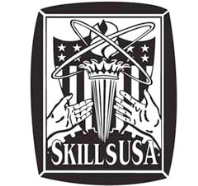 Violation of any of these rules may result in contacting your advisor and/or dismissal from the conference. CONFERENCE SCHEDULE OF EVENTSCheck contest listings for specific times and locations for ALL contestsTUESDAY, April 238:00 am - 2:00 pm	 Skills Contest Setup Greensboro Coliseum10:00 am - 2:00 pm	Conference RegistrationGreensboro Coliseum-Foyer Registration Desk10:00 am - 3:00 pm	TechSpo & ExhibitsGreensboro Coliseum 10:00 am	State Officer Candidate ScreeningGreensboro Coliseum—Meeting Room 312:00 pm - 5:00 pm	Skills Contest Orientations (HS)** Refer to contest information below for specific times ** 1:00 pm 	New Teacher Induction TrainingKoury Center – Grandover 7:00 pm	Opening  Session Koury Center - Guilford ABCFollowing Opening Session	HS Delegate AssemblyKoury Center - Guilford ABC* Delegates must be in Official SkillsUSA or Business-like AttireFollowing Opening	Advisor Reception/OrientationKoury Center - Guilford D11:00 pm	CurfewWEDNESDAY, April 246:30 am	Registration for Postsecondary AdvisorsGreensboro Coliseum7:00 am	Chairpersons Report to Contest LocationsGreensboro Coliseum 7:30 am	Skills Contestants report to contest siteCheck contest listing for exact times and locations8:00 am - 4:00 pm	TechSpo & ExhibitsGreensboro Coliseum 8:30 am 	New Teacher Induction TrainingColiseum – Meeting Room 7 9:00 am	Ribbon Cutting at ColiseumContest Viewing open for the PublicFollowing Ribbon Cutting 	Competition Floor Opens7:00-10:00 pm 	Social/Fun Activity@ Rockin’ Jump – 4215 W Gate City Blvd. 7:30 pm	Postsecondary AwardsKoury Center - Guilford B11:00 pm	CurfewTHURSDAY, April 259:00 am	Secondary Awards Ceremony * Koury Center - Guilford Ballroom ABC*Contestants MUST be in official dress, competition uniform or business-like attire to receive awards on stage (exception for AV personnel).  Persons not in official dress may pick-up their award after the ceremony.Immediately Following Awards……………National Delegation Meeting – For all 1st place winners & State Officers attending Nat’l Conference in Atlanta, GAGuilford Ballroom Stage AreaKoury/Holiday Inn to Coliseum ShuttlesTuesday:  	Noon - 5:00 pmWednesday:	6:45 am - 4:00 pmWednesday (to/from Rockin’ Jump):	7:00 - 10:00 pm* Koury to Coliseum Shuttle Buses will pick up/drop off at the main entrance of the Koury Center and at the entrance of the Coliseum near the Fieldhouse, in 30 minute intervals.OFF-SITE CONTESTS Wednesday, April 24Guilford Tech – CADM Bldg 6012 West Gate City Blvd., Greensboro, NCAutomotive Refinishing	Collision ShopCollision Repair	Collision ShopCollision Damage Appraisal	Collision ShopWelding High School	Welding Lab Guilford Tech – Jamestown601 East Main St., Jamestown, NCAdvertising Design	Gerald Hall 101Shuttle Bus for All GTCC Contests above:                          6:45 am:  Depart Koury to GTCC                         3:00 pm:  Pick up at GTCC to KouryAlamance CC1375 Jimmie Kerr Road, Graham / Haw River, NCWelding Postsecondary	Welding LabShuttle Bus: 6:30 am: Depart Koury to Alamance CC                   4:30 pm:  Pick up Alamance CC to KouryForsyth Tech2100 Silas Creek Parkway, Winston SalemVideo News Production	Broadcasting LabShuttle Bus:  9:00 am:  Depart Koury to Forsyth Tech                    1:30 pm:  Pick up Forsyth Tech to KouryJohnson & Wales University801 West Trade St., Charlotte, NCCulinary Arts – High School Baking & Pastry Arts – High School Restaurant Service – High SchoolShuttle Bus:   10:30 am:  Depart Koury to JWU                        5:00 pm:  Pick up JWU to KouryPhillips Corp8500 Triad Drive, Colfax, NCCNC  - All CNC Competitions	CNC LabNo ShuttleCOMPETITIVE  EVENTSORIENTATION NOTE:Orientations Identified on Tuesday are for High School &   Middle School contestants only. Orientation will be held at contest location site unless otherwise indicated.If no Orientation date/time is listed, orientation will be conducted at the beginning of the contest.3-D VISUALIZATION & ANIMATIONNational ContestLocation: Greensboro Coliseum – Meeting Room 1Event Date/Time: Wed. @ 8:00 amACTION SKILLSState ContestLocation: Koury Center – PinehurstEvent Date/Time: Wed. @ 1:00 pmADDITIVE MANUFACTURINGNational ContestLocation: Greensboro Coliseum – FieldhouseEvent Date/Time: (applies to HS & CPS)                                Tues. 12:00 – 4:00 pm                               Wed. 8:00 am – 12:00 noonADOBE VIDEO DESIGNState ContestLocation: Greensboro Coliseum – Plaza, upper levelEvent Date/Time:  Wed. @ 8:00 am        ADOBE VISUAL DESIGNState ContestLocation: Greensboro Coliseum – Plaza, upper levelEvent Date/Time:  Wed. @ 8:00 am    ADVERTISING DESIGNNational ContestLocation: Guilford Tech CC, Building – Gerrald Hall	609 East Main St.,JamestownEvent Date/Time:  Wed. @ 7:30 amAMERICAN SPIRITNational ContestLocation: Koury Center – St. AndrewsEvent Date/Time: Wed. @ 9:00 amARCHITECTURAL DRAFTINGNational ContestLocation: Greensboro Coliseum – Meeting Room 1HS Orientation: Tues. @ 2:00 pmEvent Date/Time:  Wed. @ 7:30 amAUDIO/RADIO PRODUCTIONNational ContestLocation:  Greensboro Coliseum – Meeting Room 3Event Date/Time: Wed. @ 8:00 amAUTOMATED MAUNFACTURING TECHNOLOGYNational Contest Event Date/Time: Held prior to April 24AUTOMOTIVE REFINISHING TECHNOLOGYNational ContestLocation: Guilford Tech CC, CADM Building – 	6012 West Gate City Blvd., GreensboroEvent Date/Time: Wed. @ 7:30 amAUTOMOTIVE BEGINNERState ContestHS Orientation:  Tues. @ 3:00 pm	     Koury Center, Auditorium IIIContest Location: Greensboro Coliseum Event Date/Time:  Wed. @ 7:30 amAdvisor Debrief:   Wed. @ 5:30 pm	Koury Center – Auditorium IIIAUTOMOTIVE SERVICE TECHNOLOGY: MLR – CCP – PSNational ContestContest Location: Greensboro Coliseum Event Date/Time:  Wed. @ 7:30 amAdvisor Debrief:   Wed. @ 5:30 pm	Koury Center – Auditorium IIIAUTOMOTIVE / TRANSPORTATIONSKILL PROJECT SHOWCASE  State ContestLocation: Greensboro Coliseum – Automotive AreaSetup:  HS – Tues. 12:00 pm – 3:00 pm              PS – Wed. 7:00 am – 8:30 amBreakdown:  Wed. @ 3:00 pm AUTOMOTIVE TOOL IDState ContestLocation: Greensboro Coliseum – Meeting Room 4Event Date/Time: Wed. @ 8:00 amAVIATION MAINTENANCE TECHNOLOGYNational ContestLocation: Greensboro Coliseum  Event Date/Time:  Wed. @ 7:30 am BAKING & Pastry Arts (High School)National ContestLocation: Johnson & Wales University –                       801 West Trade Street, CharlotteEvent Date/Time: Wed. @ 12:30pmBAKING & Pastry Arts (Postsecondary)National ContestEvent Date/Time: April 19 @ Carteret CCBARBERINGNational ContestLocation: Greensboro Coliseum Event Date/Time: Wed. @ 7:30 amBASIC HEALTH CARE SKILLSNational ContestLocation:  Koury Center – Colony CEvent Date/Time: Wed. @ 10:30 amCABINETMAKINGNational ContestLocation: Greensboro Coliseum HS Orientation: Tues. @ 2:00 pm – Meeting Room 4Event Date/Time:  Wed. @ 7:15 amCABINETMAKING 1National ContestLocation: Greensboro Coliseum Event Date/Time:  Tues. @ 1:00 pmCABINTEMAKINGSKILL PROJECT SHOWCASE State ContestLocation: Coliseum – Cabinetmaking AreaSetup:  HS – Tues. 10:00 am – 2:00 pm              PS – Wed. 7:00 am – 8:30 amBreakdown:  Wed. @ 3:00 pm CAREER PATHWAYS SHOWCASENational ContestLocation: Greensboro Coliseum – Bridge, upper levelSetup:  Tues. 10:00am–4:00pm,  Wed. 7:00–8:30amEvent Date/Time: Wed. @ 9:00 amBreakdown:  Wed. @ 2:00 pmCARPENTRYNational ContestLocation: Greensboro Coliseum HS Orientation/Work: Tues. @ 1:00 pm – Mtg Rm 4Event Date/Time: Wed. @ 7:30 amCARPENTRY  IState ContestLocation: Greensboro Coliseum HS Orientation: Tues. @ 1:00 pm – Meeting Room 4Event Date/Time:  Wed. @ 7:30 amCARPENTRYSKILL PROJECT SHOWCASE State ContestLocation: Greensboro Coliseum – Carpentry AreaSetup:  HS – Tues. 10:00 am – 2:00 pm              PS – Wed. 7:00 am – 8:30 amBreakdown:  Wed. @ 3:00 pm CHAPTER DISPLAYNational ContestLocation: Koury Center – 3rd Floor PrefunctionSetup:  High School:  Tues. 10:00 am – 2:00 pm             Postsecondary:  Wed. 7:00 am – 8:30 amEvent Date/Time: Wed. @ 10:00 amBreakdown:  Wed. @ 3:00 pmCNC 2-AXIS TURNING SPECIALISTNational ContestLocation: Phillips Corp, 8500 Triad Drive, Colfax.Event Date/Time: Wed. @ 7:30 amCNC 3-AXIS MILLING SPECIALISTNational ContestLocation: Phillips Corp, 8500 Triad Drive, Colfax.Event Date/Time: Wed. @ 7:30 amCNC TECHNICIAN National ContestLocation: Phillips Corp, 8500 Triad Drive, Colfax.Event Date/Time: Wed. @ 7:30 amCOLLISION DAMAGE APPRAISALNational ContestLocation: Guilford Tech CC, CADM Building – 	6012 West Gate City Blvd., GreensboroEvent Date/Time: Wed. @ 7:30 amCOLLISION REPAIR TECHNOLOGYNational ContestLocation: Guilford Tech CC, CADM Building – 	6012 West Gate City Blvd., GreensboroEvent Date/Time: Wed. @ 7:30 amCOMMUNITY ACTION PROJECTNational ContestLocation: Koury Center – St. AndrewsEvent Date/Time: Wed. @ 9:00 amCOMMUNITY SERVICENational ContestLocation: Koury Center – St. AndrewsEvent Date/Time: Wed. @ 9:00 amCOMMUNITY EMERGENCY RESPONSE TEAM  (CERT)State ContestLocation: Greensboro Coliseum– Mtg Rm 8, upstairsEvent Date/Time: Wed. @ 8:30 amCOMPUTER PROGRAMMINGNational ContestLocation: Greensboro Coliseum – Plaza, upper levelEvent Date/Time:  Wed. @ 8:00 amCONSTRUCTION COREState ContestLocation: Greensboro Coliseum Event Date/Time:  Wed. @ 8:00 amCONSTRUCTION ESTIMATINGState ContestLocation: Greensboro Coliseum – Meeting Room 4Event Date/Time: Wed. @ 11:00 amCONSTRUCTION TOOL IDState ContestLocation: Greensboro Coliseum – Meeting Room 4Event Date/Time: Wed. @ 9:00 amCOSMETOLOGYNational ContestLocation: Greensboro Coliseum Event Date/Time: Wed. @ 7:30 amCOSMETOLOGY BEGINNER SKILLSState ContestLocation: Greensboro Coliseum Event Date/Time: Wed. @ 7:30 amCOSMETOLOGYSKILL PROJECT SHOWCASE State ContestLocation: Greensboro Coliseum – Cosmetology areaSetup:  Tues. 10:00 am – 3:00 pm               Wed. 7:00 am – 9:00 amProject Viewing:  Tues. 2:00 pm - Wed. 3:00 pmBreakdown:  Wed. @ 3:00 pm CREEDState ContestLocation: Koury Center – Pebble Beach Event Date/Time: Wed. @ 12:00 noonCRIME SCENE INVESTIGATIONNational ContestLocation: Greensboro Coliseum – FieldhouseHS Orientation: Tues. @ 1:00 pmEvent Date/Time: Wed @ 7:30 amCRIMINAL JUSTICENational ContestLocation: Greensboro Coliseum – Fieldhouse HS Orientation: Tues. @ 2:00 pmEvent Date/Time: Wed. @ 8:00 amCULINARY ARTS (High School)National ContestLocation: Johnson & Wales University –                       801 West Trade Street, CharlotteEvent Date/Time: Wed. @ 12:30pmCULINARY ARTS (Postsecondary)National ContestEvent Date/Time: April 19 @ Carteret CCCULINARY ARTSSKILL PROJECT SHOWCASE  State ContestLocation: Koury Center – 3rd Floor PrefunctionSetup:  Tues. 10:00am–4:00pm,  Wed. 7:00–9:00amBreakdown:  Wed. @ 3:00 pmCUSTOMER SERVICENational ContestLocation:  Koury Center – Augusta A/B Event Date/Time: Wed. @ 8:30 amCYBER SECURITYNational ContestLocation: Greensboro Coliseum – Plaza, upper levelEvent Date/Time:  Wed. @ 9:00 amDEBATEState ContestLocation: Koury Center – Biltmore A/BEvent Date/Time: Wed. @ 7:45 amDENTAL ASSISTINGNational ContestEvent Date/Time: April 18 @ Davidson Davie CCDIESEL EQUIPMENT TECHNOLOGYNational ContestLocation: Greensboro Coliseum Event Date/Time: Wed. @ 8:00 amDIGITAL CINEMA PRODUCTIONNational ContestLocation:  Greensboro Coliseum – Meeting Room 3Event Date/Time: Wed. @ 9:00 amDIGITAL MEDIASKILL PROJECT SHOWCASE State ContestLocation: Greensboro Coliseum – Bridge, upper levelSetup:  Tues. 10:00am–4:00pm,  Wed. 7:00–9:00amBreakdown:  Wed. @ 3:00 pm DRAFTING  IState ContestLocation: Greensboro Coliseum – Meeting Room 1HS Orientation:  Tues. @ 2:00 pm Event Date/Time: Wed. @ 8:30 amDRONE PILOTNational ContestLocation: Greensboro Coliseum – Fieldhouse Event Date/Time: (applies to HS & CPS)                     Tues. @ 1:00pm – Meeting Rm 8                    Wed. 8:00 am – Fieldhouse Outside EARLY CHILDHOOD EDUCATIONNational ContestLocation:  Koury Center – EastmorelandEvent Date/Time: Wed. @ 9:00 amELECTRICAL CONSTRUCTION WIRINGNational ContestLocation: Greensboro Coliseum HS Orientation: Tues. @ 2:00 pm - Meeting Room 3Event Date/Time: Wed. @ 7:30 amELECTRICAL CONSTRUCTION WIRING 1State ContestLocation: Greensboro Coliseum HS Orientation: Tues. @ 3:00 pm - Meeting Room 4Event Date/Time: Wed. @ 8:00 amELECTRONICS TECHNOLOGYNational ContestLocation: Greensboro Coliseum – Plaza, upper levelEvent Date/Time: Wed. @ 8:00 amEMERGENCY MANGEMENT POSTERState ContestLocation: Greensboro Coliseum – Meeting Room 7Event Date/Time: Wed. @ 10:30amEMERGENCY MANGEMENT QUIZ BOWLState ContestLocation: Greensboro Coliseum – Meeting Room 7Event Date/Time: Wed. @ 1:00pmEMPLOYMENT APPLICATION PROCESSNational ContestLocation: Koury Center – SandpiperEvent Date/Time: Wed. @ 8:30 amEMTNational ContestLocation: Greensboro Coliseum – Fieldhouse Event Date/Time: Wed. @ 8:00 amENGINEERING TECHNOLOGY & DESIGNNational ContestLocation:  Koury Center – 3rd Floor PrefunctionSetup:  Tues. 10:00am–4:00pm,  Wed. 7:00–9:30amEvent Date/Time: Wed. @ 10:00 amBreakdown:  Wed. @ 3:00 pm ENGINEERINGSKILL PROJECT SHOWCASE State ContestLocation: Greensboro Coliseum – Bridge, upper levelSetup:  Tues. 10:00am–4:00pm,  Wed. 7:00–9:00amBreakdown:  Wed. @ 3:00 pm ENTREPRENEURSHIPNational ContestLocation:  Koury Center – Bear CreekEvent Date/Time: Wed. @ 8:00 amESTHETICSNational ContestLocation: Greensboro Coliseum Event Date/Time: Wed. @ 7:30 amEXTEMPORANEOUS POSTERState ContestLocation: Koury Center – 3rd Floor PrefunctionEvent Date/Time: Wed. @ 9:00 amEXTEMPORANEOUS SPEAKINGNational ContestLocation: Koury Center – LinksEvent Date/Time: Wed. @ 8:30 amFANTASY HAIR AND MAKEUPState ContestLocation: Greensboro Coliseum Event Date/Time: Wed. @ 7:30 amFIREFIGHTING (NATIONAL)National ContestLocation: Greensboro Coliseum– Outside FieldhouseHS Orientation: Tues. @ 1:00 pm – Meeting Room 7Event Date/Time: Tues.@ 1:45pm & Wed.@ 8:00amFIREFIGHTING INTERMEDIATEState ContestLocation: Greensboro Coliseum - outside FieldhouseHS Orientation: Tues. @ 1:00 pm – Meeting Room 7Event Date/Time: Wed. @ 8:00 amFIREFIGHTING BASICState ContestLocation: Greensboro Coliseum - outside FieldhouseHS Orientation: Tues. @ 1:00 pm – Meeting Room 7Event Date/Time: Wed. @ 8:00 amFIRST AID / CPRNational ContestLocation:  Koury Center – Colony AEvent Date/Time: Wed. @ 8:00 amGRAPHIC COMMUNICATIONSNational Contest Event Date/Time: Held prior to April 24HAIR COLORINGState ContestLocation: Greensboro Coliseum Event Date/Time: Wed. @ 7:30 amHEALTH KNOWLEDGE BOWLNational Contest Location: Koury Center – Blue AsheEvent Date/Time: Wed. @ 12:30 pmHEALTH OCCUPATIONS PROFESSIONAL PORTFOLIONational Contest Location:  Koury Center – Colony BEvent Date/Time: Wed. @ 11:00 amHEATING, VENTILATION, AIR CONDITIONING AND REFRIGERATIONNational ContestEvent Date/Time: April 12 @ Alamance CCINDUSTRIAL MOTOR CONTROLNational Contest Location: Greensboro Coliseum Event Date/Time: Wed. @ 7:30 amINFORMATION TECHNOLOGY SERVICESNational ContestLocation: Greensboro Coliseum – Plaza, upper levelEvent Date/Time: Wed. @ 8:00 amINTERACTIVE APPLICATION AND VIDEO GAME CREATIONNational ContestLocation: Greensboro Coliseum – Plaza, upper levelEvent Date/Time: Wed. @ 8:30 amINTERNET OF THINGSNational Contest Event Date/Time: Held prior to April 24INTERNETWORKINGNational ContestLocation: Greensboro Coliseum – Lower LevelEvent Date/Time: Wed. @ 8:00 amJOB INTERVIEWNational ContestLocation: Koury Center – SandpiperEvent Date/Time: Wed. @ 8:30 amJOB SKILL DEMONSTRATION  ANational ContestLocation: Koury Center – BlandwoodEvent Date/Time: High School – Wed. @ 9:00 am          Postsecondary – Wed. @ 8:00 amJOB SKILL DEMONSTRATION OPEN National ContestLocation: Koury Center – BlandwoodEvent Date/Time: High School – Tues. @ 1:00 pm                            Middle School – Tues. @ 4:00 pm          Postsecondary – Wed. @ 8:00 amMARINE SERVICE TECHNOLOGYNational ContestLocation: Greensboro Coliseum Event Date/Time: Wed. @ 7:30 amMASONRY National Contest Location: Greensboro Coliseum Event Date/Time: Wed. @ 7:30 amMasonry Banquet:  Wed. @ 6:30 pmThe Khalif Event Center - 2000 E. Wendover AveMASONRY 1State Contest Location: Greensboro Coliseum Event Date/Time: Wed. @ 8:30 am Masonry Banquet:  Wed. @ 6:30 pmThe Khalif Event Center - 2000 E. Wendover AveMASONRY BULLETIN BOARDState ContestLocation: Greensboro Coliseum Setup: Wed. @ 10:00 am – 12:30 pmEvent Date/Time: Wed. @ 1:00 pmBreakdown:  Wed. @ 3:00 pmMasonry Banquet:  Wed. @ 6:30 pm – Khalif CtrMASONRY ESTIMATINGState ContestLocation: Greensboro Coliseum – Meeting Room 4Event Date/Time: Wed. @ 11:00 am Masonry Banquet:  Wed. @ 6:30 pmThe Khalif Event Center - 2000 E. Wendover AveMASONRY TOOL IDState ContestLocation: Greensboro Coliseum – Meeting Room 4Event Date/Time: Wed. @ 10:00 amMasonry Banquet:  Wed. @ 6:30 pmThe Khalif Event Center - 2000 E. Wendover AveMECHATRONICSNational Contest Location: Greensboro Coliseum – Plaza, upper levelEvent Date/Time: Wed. @ 8:00 amMEDICAL ASSISTINGNational Contest Location: Koury Center – Colony CEvent Date/Time: Wed. @ 8:30 amMEDICAL MATHNational Contest Location:  Koury Center – Auditorium IIIEvent Date/Time: Wed. @ 8:30 amMEDICAL TERMINOLOGYNational Contest Location:  Koury Center – Auditorium IIEvent Date/Time: Wed. @ 8:30 amMEDICAL/HEALTHSKILL PROJECT SHOWCASE State ContestLocation: Greensboro Coliseum – Bridge, upper levelSetup:  Tues. 10:00am–4:00pm,  Wed. 7:00–9:00amBreakdown:  Wed. @ 3:00 pmMETALWORKINGSKILL PROJECT SHOWCASE State ContestLocation: Greensboro Coliseum – Bridge, upper levelSetup:  Tues. 10:00am–4:00pm,  Wed. 7:00–8:30amBreakdown:  Wed. @ 3:00 pmMIDDLE SCHOOLSKILL PROJECT SHOWCASE State ContestLocation: Greensboro Coliseum – Bridge, upper levelSetup:  Tues. 10:00am–4:00pm,  Wed. 7:00–9:00amBreakdown:  Wed. @ 3:00 pmMOBILE ELECTRONICS INSTALLATIONNational Contest Event Date/Time: Held prior to April 24MOBILE ROBOTICSNational ContestLocation: Greensboro Coliseum – FieldhouseHS Orientation: Tues. @ 2:00 pmEvent Date/Time: Wed. @ 8:00 amMOTORCYCLE SERVICE TECHNOLOGYNational ContestLocation: Greensboro Coliseum Event Date/Time: Wed. @ 7:30 amNAIL CARENational ContestLocation: Greensboro Coliseum Event Date/Time: Wed. @ 7:30 amNATURAL HAIR DESIGN & BRAIDSState ContestLocation: Greensboro Coliseum Event Date/Time: Wed. @ 7:30 amNURSE ASSISTINGNational ContestLocation:  Koury Center – Colony BEvent Date/Time: Wed. @ 8:00 amOPENING AND CLOSING CEREMONIESNational ContestLocation: Koury Center – Pebble Beach Event Date/Time: Wed. @ 10:00 amOUTSTANDING CHAPTERNational ContestLocation: Koury Center – St. AndrewsEvent Date/Time: Wed. @ 9:30 amPHOTOGRAPHYNational ContestLocation: Greensboro Coliseum – Plaza, upper levelEvent Date/Time:  Wed. @ 8:00 amPIN DESIGNNational ContestDisplay Setup:  Koury Center – 3rd Floor Prefunction       Tues. 10:00 am – 2:00 pm (High/Middle School)        Wed.  7:00 am – 9:00 am (Postsecondary)Interviews:  High/Middle School – Tues. @ 2:30 pm   Postsecondary – Wed. @ 9:30 amBreakdown:  Wed. @ 2:00 pm PLEDGEState ContestLocation: Koury Center – Pebble Beach Event Date/Time: Wed. @ 11:30 amPLUMBINGNational ContestEvent Date/Time: April 12 @ Alamance CCPOSTER State ContestLocation: Koury Center – Prefunction Area 3rd FloorSetup:  Wed. 8:00 am – 11:30 amEvent Date/Time: Wed. Judging @ 12:00 noon Remove Posters:  Wed. @ 3:00 pmPOWER EQUIPMENT TECHNOLOGYNational ContestLocation: Greensboro Coliseum Event Date/Time: Wed. @ 8:00 amPRACTICAL NURSINGNational Contest Event Date/Time: Held prior to April 24PREPARED SPEECHNational ContestLocation: Koury Center –Oyster Bay / Arrowhead BEvent Date/Time: Wed. @ 8:00 amPRINCIPLES OF ENGINEERINGNational ContestLocation: Koury Center – Bear Creek Event Date/Time: Wed. @ 1:00 pmPROMOTIONAL BULLETIN BOARDNational ContestLocation: Koury Center – 3rd Floor Prefunction Setup:  High School:  Tues. 10:00 am – 2:00 pm             Postsecondary:  Wed. 7:00 am – 8:30 amEvent Date/Time: Wed. @ 8:30 amProject Viewing:  Tues. 2:00 pm - Wed. 3:00 pmBreakdown:  Wed. @ 3:00 pmQUIZ BOWLNational ContestLocation: Koury Center – Blue AsheEvent Date/Time: Wed. @ 8:00 amRELATED TECHNICAL MATHNational ContestLocation:  Koury Center – Auditorium IIIEvent Date/Time: Wed. @ 8:30 amRESIDENTIAL COMMERCIAL AND APPLIANCE TECHNOLOGYNational ContestEvent Date/Time: April 12 & Alamance CCRESTAURANT SERVICE (High School)National ContestLocation: Johnson & Wales University –                       801 West Trade Street, CharlotteEvent Date/Time: Wed. @ 12:30pmRESTAURANT SERVICE (Postsecondary)National ContestEvent Date/Time: April 19 @ Carteret CCROBOTICS AND AUTOMATIONNational Contest Event Date/Time: Held prior to April 24ROBOTICS: URBAN SEARCH & RESCUENational ContestLocation: Greensboro Coliseum – FieldhouseNotebook Submission: Tues. before 12:00 noon,             Registration Desk or FieldhouseEvent Date/Time: Wed. @ 7:00 amSCREEN PRINTINGNational Contest Event Date/Time: Held prior to April 24SHEET METALNational ContestEvent Date/Time: April 12 @ Alamance CCSKILL PROJECT SHOWCASEState ContestEvent Date/Time/Location: See above alphabetically by Showcase Category/AreaSPELLING State ContestLocation: Koury Center – Auditorium IIIEvent Date/Time: Wed. @ 8:30 amT-SHIRT DESIGNNational ContestDisplay Setup:  Koury Center – 3rd Floor Prefunction       Tues. 10:00 am – 12:30 pm (High/Middle School)        Wed.  7:00 am – 8:30 am (Postsecondary)Interviews:  High School – Tues. @ 1:00 pm   Middle School – Tues. @ 2:00 pm   Postsecondary – Wed. @ 9:00 amBreakdown:  Wed. @ 2:00 pm TEAM ENGINEERING CHALLENGENational ContestLocation: Greensboro Coliseum – FieldhouseEvent Date/Time: Wed. @ 8:00 amTEAMWORKSNational ContestLocation: Greensboro Coliseum Event Date/Time: Tues. 1:00 pm & Wed. 8:00 amTECHNICAL COMPUTER APPLICATIONSNational ContestLocation: Greensboro Coliseum – Plaza, upper levelEvent Date/Time:  Wed. @ 8:00 amTECHNICAL DRAFTINGNational ContestLocation: Greensboro Coliseum – Meeting Room 1HS Orientation:  Tues. @ 2:00 pm Event Date/Time: Wed. @ 7:30 amTELECOMMUNICATIONS CABLINGNational ContestLocation: Greensboro Coliseum – Lower LevelEvent Date/Time: Wed. @ 8:30 amTELEVISION (VIDEO) PRODUCTIONNational ContestLocation:  Greensboro Coliseum – Meeting Room 3Event Date/Time: Wed. @ 8:00 amVIDEO NEWS PRODUCTIONNational ContestLocation:  Forsyth Tech CCEvent Date/Time: Wed. @ 10:00 amWEB DESIGNNational ContestLocation: Greensboro Coliseum – Plaza, upper levelEvent Date/Time:  Wed. @ 8:00 amWEDDING CAKE DECORATING (H.S.)State ContestLocation: Koury Center – 3rd Floor PrefunctionEvent Date/Time:  Wed. @ 9:00 amWEDDING CAKE DECORATING (Postsec)State ContestEvent Date/Time: April 19 @ Carteret CCWELDING (High School) National ContestLocation: Guilford Tech CC, CADM Building – 	6012 West Gate City Blvd., GreensboroEvent Date/Time: Wed. @ 8:00 amWELDING (Postsecondary) National ContestLocation: Alamance CC – AATC Building	1375 Jimmie Kerr Road, GrahamEvent Date/Time: Wed. @ 7:30 amWELDING FABRICATIONNational ContestLocation:  Greensboro Coliseum – Plaza, upper levelSetup:   Wed. 7:00 am – 7:30 amEvent Date/Time: Wed. @ 9:00 am WELDING SCULPTURENational ContestLocation: Greensboro Coliseum – Bridge, upper levelSetup:  Tues. 10:00am–4:00pm,  Wed. 7:00–8:30amEvent Date/Time: Wed. @ 9:00 am Breakdown:  Wed. @ 3:00 pm________________________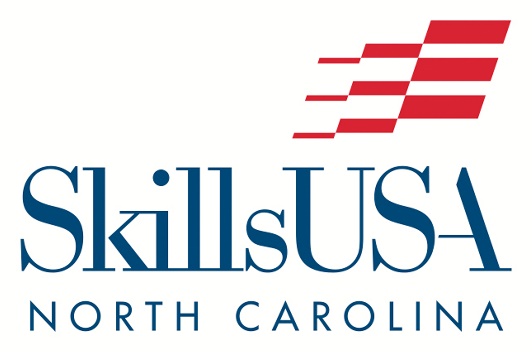 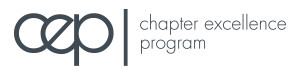 CHAPTERS OF DISTINCTIONAvery County High SchoolCarrboro High SchoolCarteret Community CollegeCatawba Valley Community CollegeEast Davidson High SchoolJack Britt High SchoolMidway High SchoolNash Community CollegeNorth Iredell High SchoolRoanoke Rapids High SchoolWest Carteret High SchoolWest Stanly High SchoolQUALITY CHAPTERSA L Brown High SchoolBear Grass Charter SchoolHickory Ridge High SchoolKannapolis Middle SchoolLee County High SchoolMattamuskeet SchoolMooresville High SchoolPamlico County High SchoolPamlico County Middle SchoolPender High SchoolPine Forest High SchoolRichlands High SchoolSouth Columbus High SchoolSouth Iredell High SchoolSouth Stanly High SchoolPitt Community CollegeWinston Salem Forsyth Career CenterUPCOMING EVENTSNational Skills & Leadership ConferenceJune 24-29, 2024 – Atlanta, GAState Leadership Workshop At Camp DixieSept. 29 – Oct. 1, 2024 – Fayettville, NC2025 State Leadership & Skills ConferenceApril 9-11, 2025 – Greensboro, NCSkillsUSA FrameworkSkillsUSA has an impact on the lives of America’s future workforce through the development of personal, workplace and technical skills that are grounded in academics.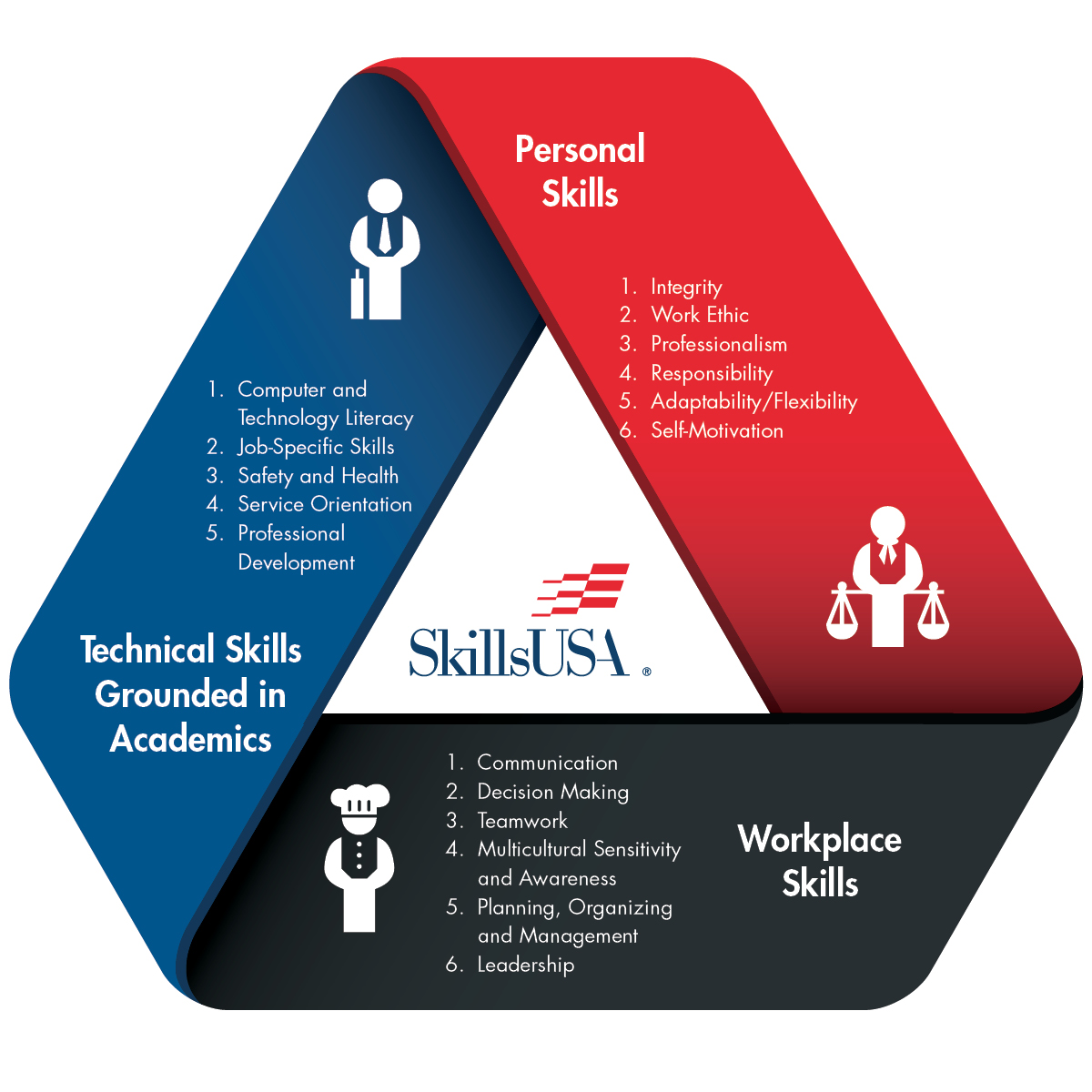 Developed based on input from industry, the SkillsUSA Framework delivers a skill set that is demanded by business and industry.Visit SkillsUSA.org to download the Framework graphic and start empowering students today.NOTES_________________________________________________________________________________________________________________________________________________________________________________________________________________________________________________________________________________________________________________________________________________________________________________________________________________________________________________________________________________________________________________________________________________________________________________________________________________________________________________________________________________________________________________________________________________________________________________________________________________________________________________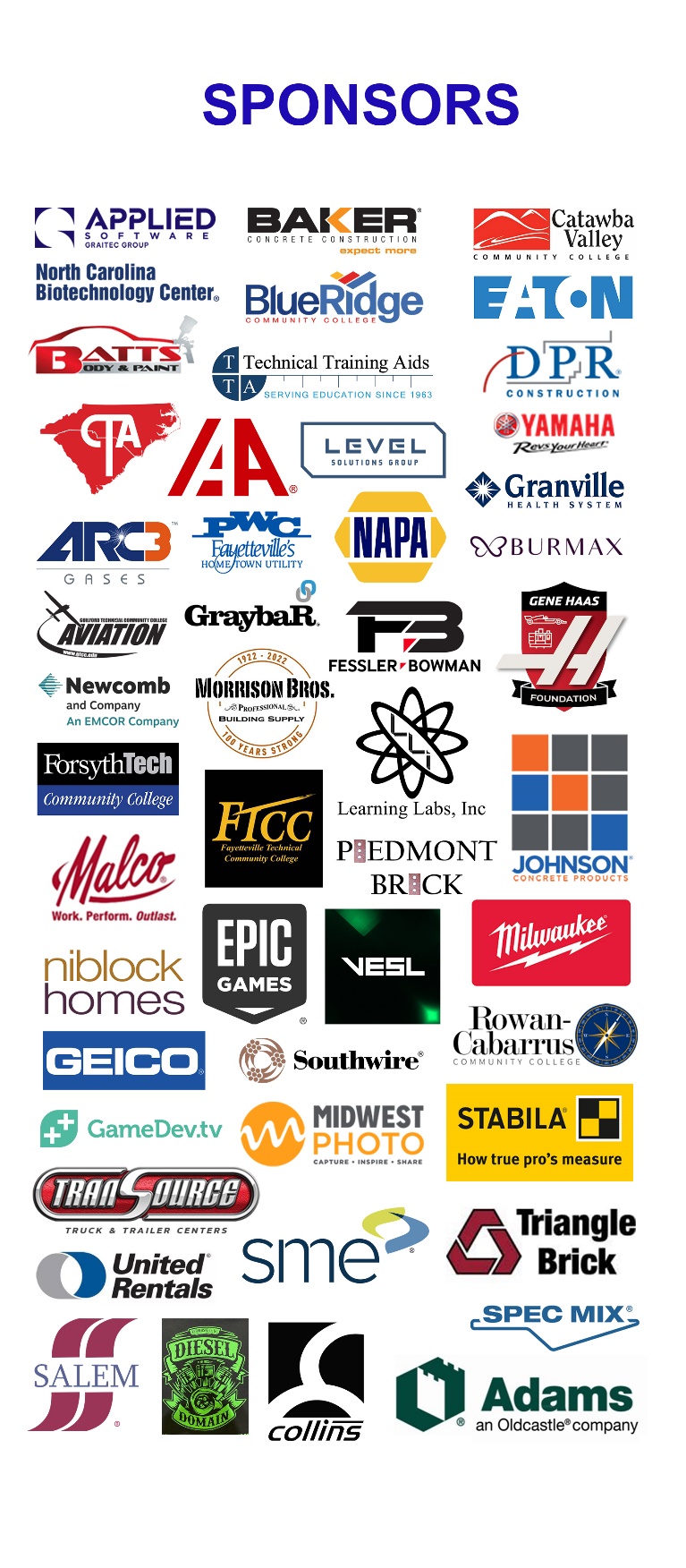 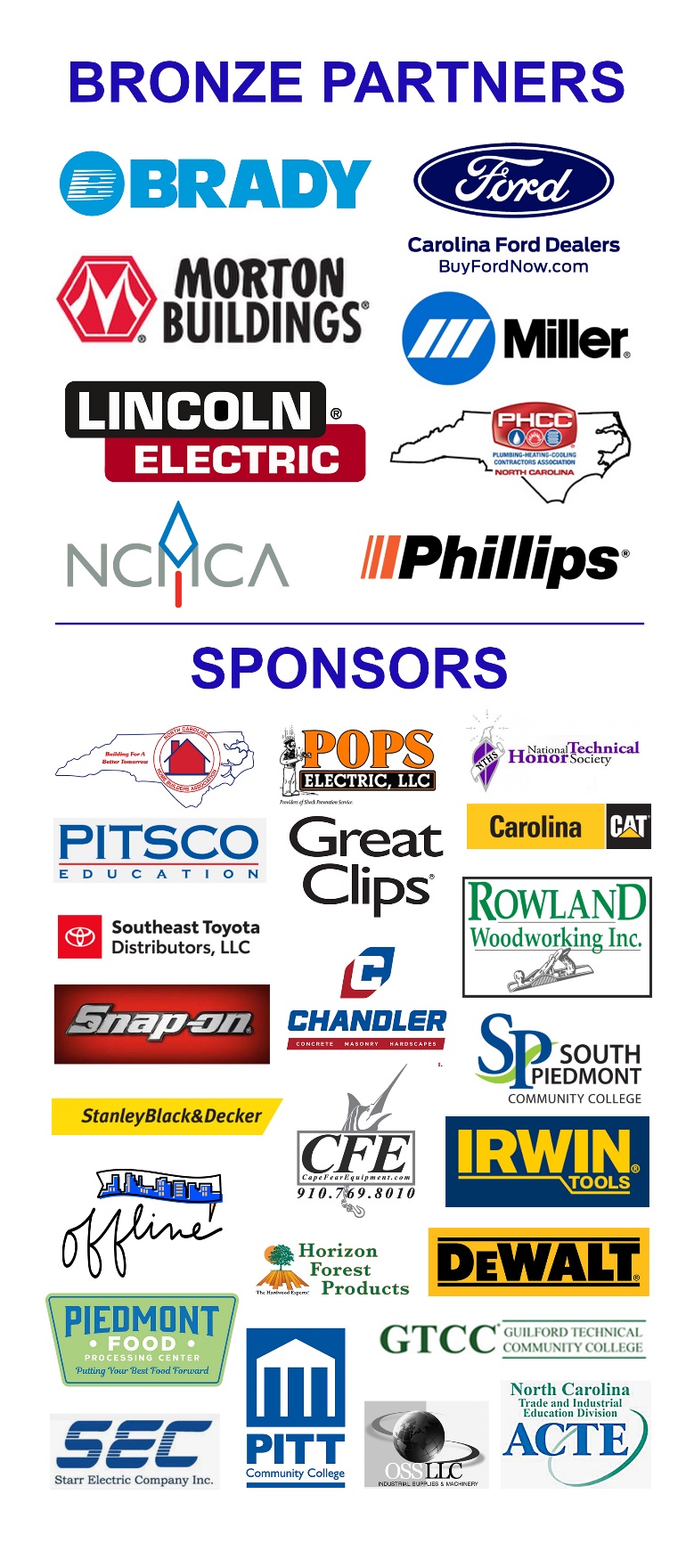 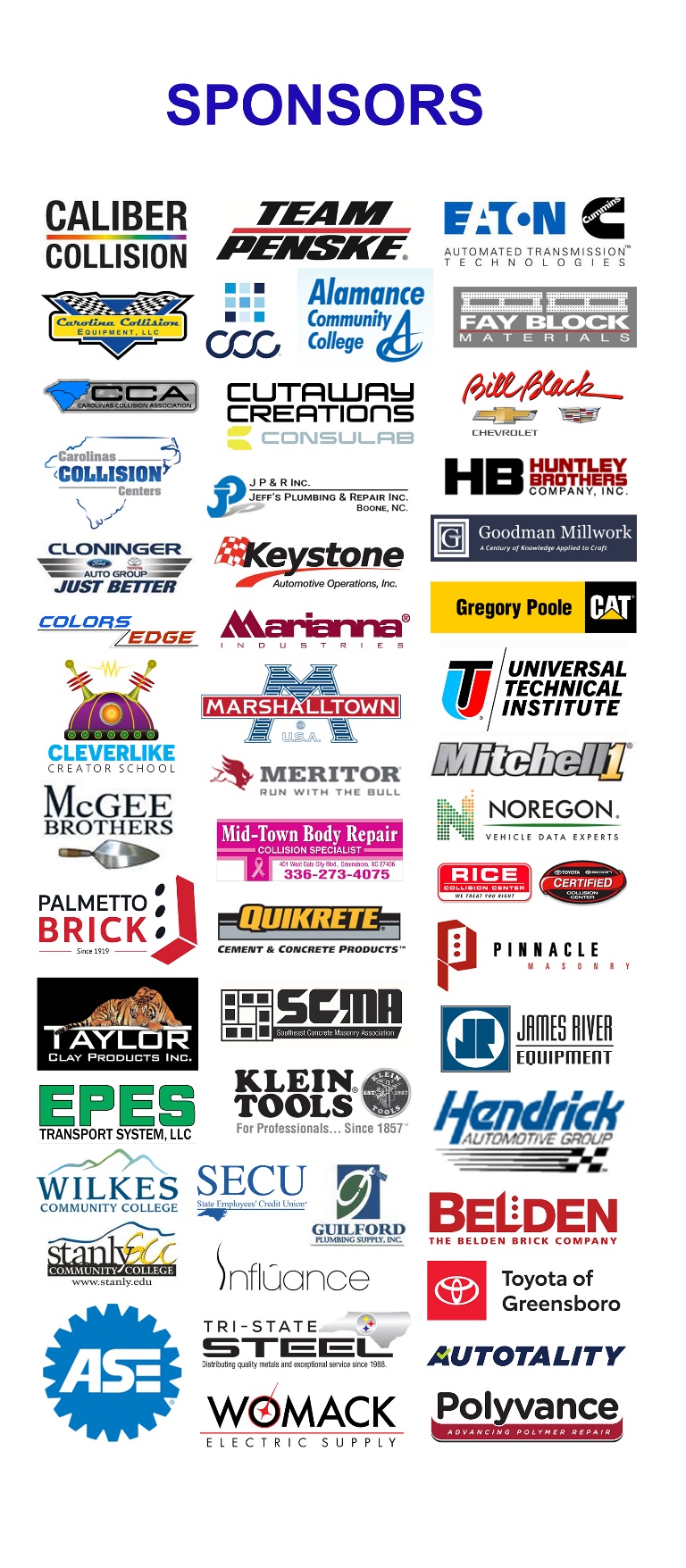 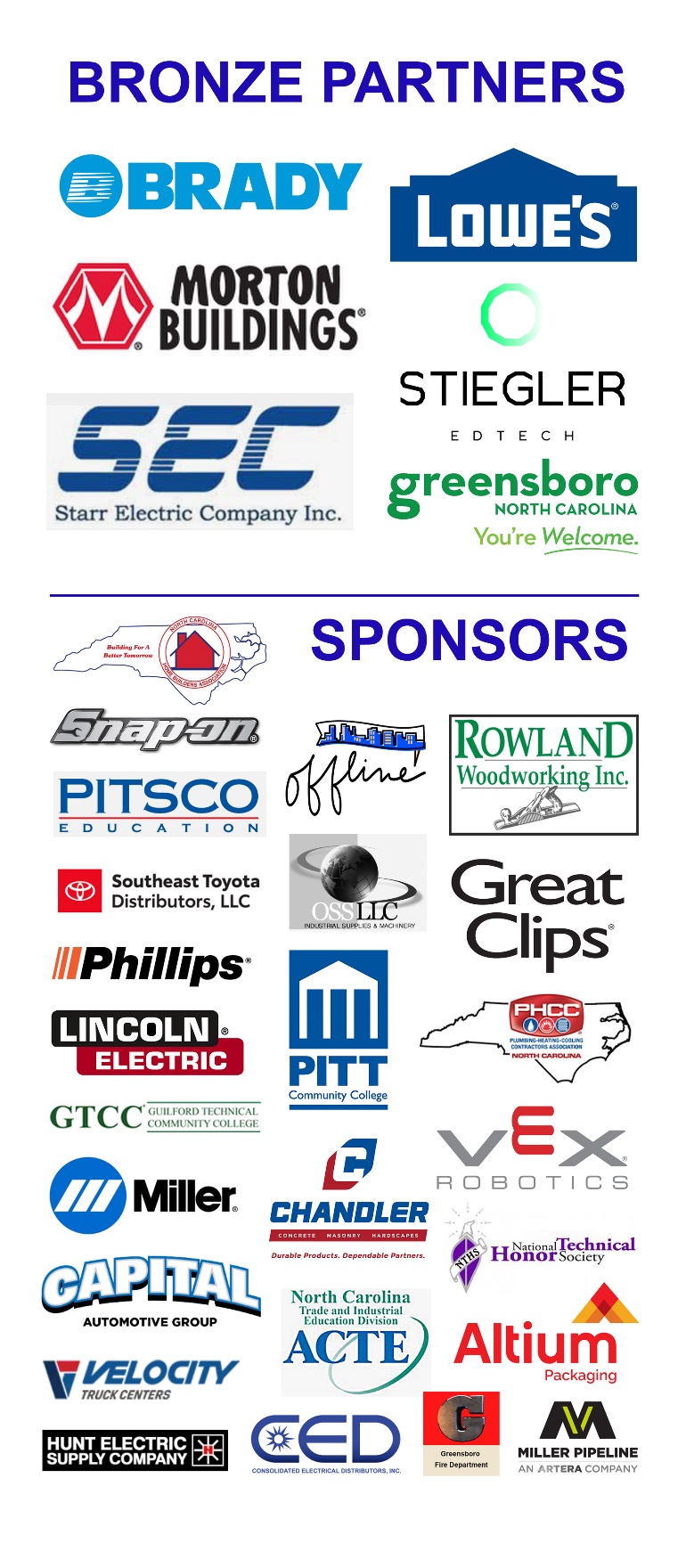 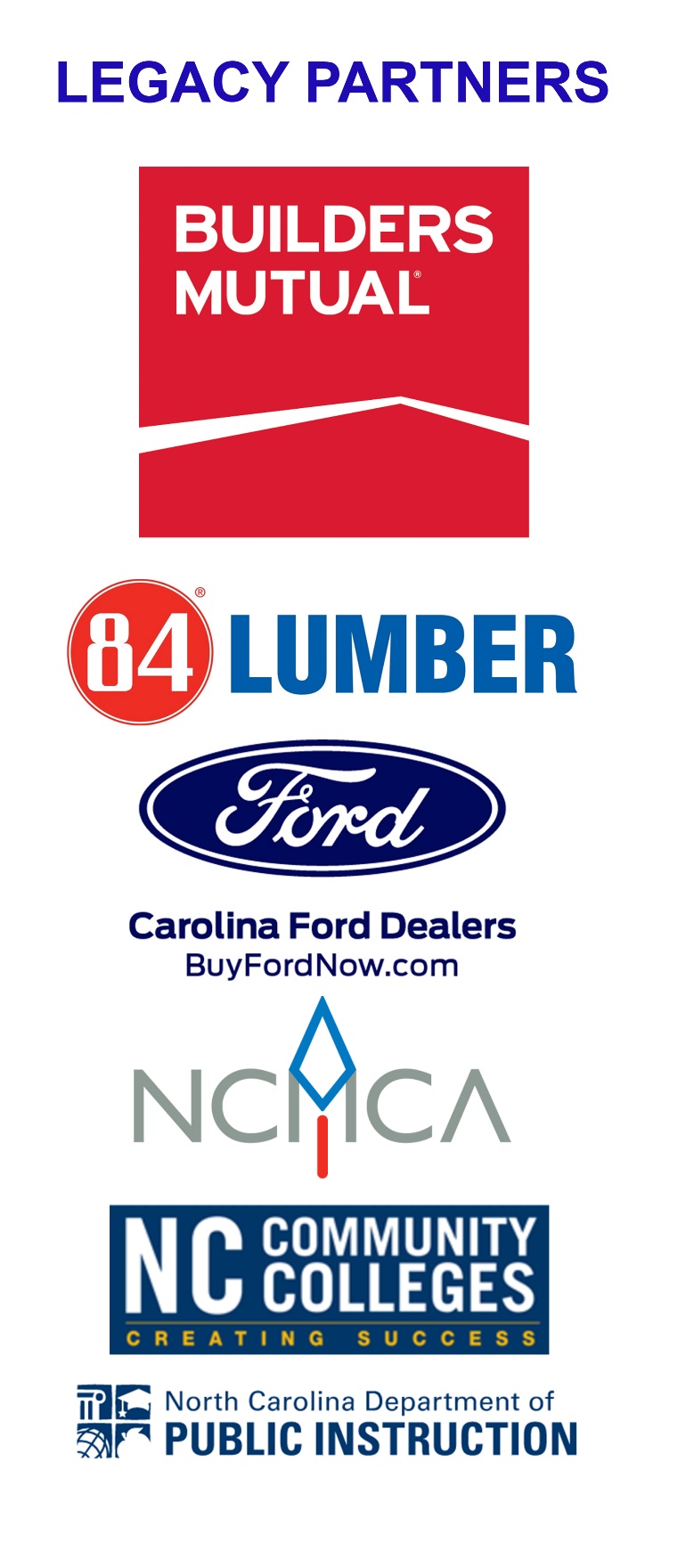 